Anslagstavlan Lidingö Runt 2023
Ändring av Segelingsförskrifter:

Startlinjen är placerad nedanför Foresta och är mellan en stång med orange flagga på startfartyget och en stång med orange flagga på ett funktionärsfartyg


Ändringar i tidsprogramPlanerad tiden för första varningssignal flyttas fram till 10:25 pga fartygankomst i värtahamn.


Söndag 14.5
Prisutdelning äger rum på restaurang Brödernas i Lidingö Centrum 

17:00 Mingel och hamburgare med alkoholfri dryck
18:00 Prisutdelning



Avgifter

Anmälningsavgifter för efteranmälan sänks till 550kronor


Tidtagning – förtydligade

Tidtagning via webtracking är en test och kan på sikt förbättra Lidingö Runt tidtagning. För tävlingen gäller uteslutande Lidingö Runt egna tidtagning.Banbeskrivning – förtydligande 

Bastuholmen ska rundas på västra sidan

babordsmärke L Höggarnsbank: text i kombination med ritningen gäller:




 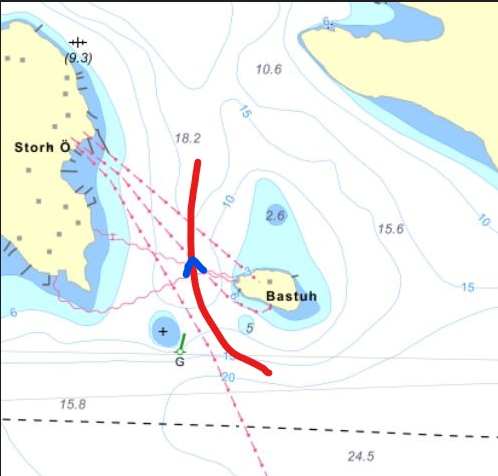 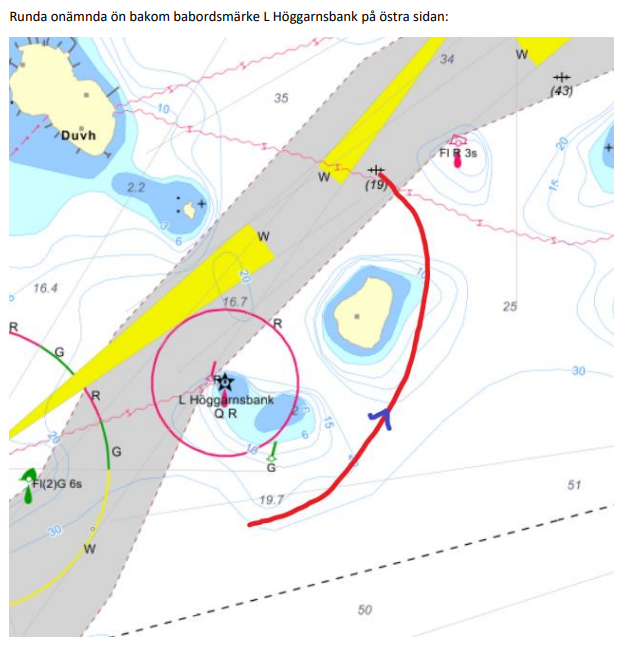 